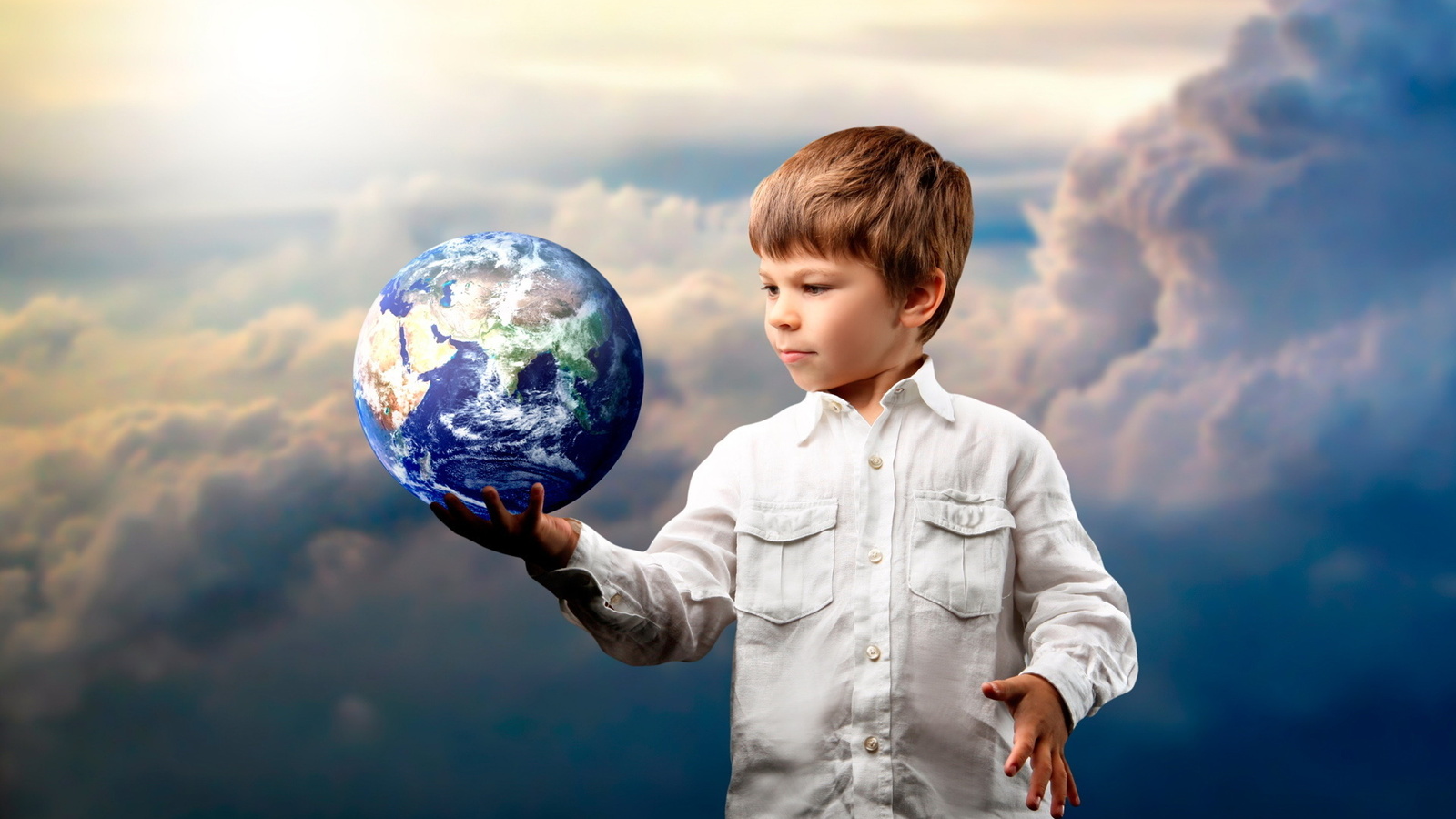 Фантазия и ложь
           Консультация для родителей                                                     «Фантазия и ложь у детей 3–4 лет».Ложь тесно связана с фантазией. А фантазия – это основа для создания захватывающих сказок и приключенческих историй, для успешной учебы и рождения творческих шедевров, для совершения великих открытий и появления полезных изобретений.Так что фантазия – это прекрасно, и нужно обязательно уделять внимание ее развитию, только необходимо отличать ее от лжи. Условно развитие фантазии можно поделить на два этапа. С 1 года до 3 лет идет только подготовка к активному развитию фантазии. С 2,5-3 лет ребенок становится настоящим фантазером. Теперь ему можно предложить множество игрушек и игр. Дети этого возраста играют в сюжетно-ролевые игры. Дети могут играть в «маму и папу», воображать себя героями сказок и фильмов, представителями разных профессий: врачами, учителями, полицейскими. Во время этих игр психически здоровый ребенок отличает реальность от выдумки. Но иногда в этом возрасте в детских фантазиях могут появиться страхи: ребенок придумывает монстров, которые появляются в темноте, поэтому он боится засыпать один. Появление таких страхов нормально, ведь они связаны с важнейшим инстинктом человека – самосохранением. Помочь бороться со страхами малышу можно разными способами. Например, нарисовать воображаемых монстров и превратить их в добрых героев. Еще одна настораживающая фантазия – подражание героям современных детских мультиков. Например, кроха воображает, что он «добрый» человек-паук, который, между прочим, ведет себя агрессивно и уничтожает злодеев. Решение проблемы – смотреть правильные, добрые мультики, читать сказки, где четко разделяются понятия добра и зла, учить малыша копировать добрых героев.Лгать ребенок может научиться после 3,5-4 лет. Ложь отличить от фантазии просто. Фантазия не причиняет вреда и не имеет целью получение какой-либо выгоды. Если ваш ребенок рассказывает захватывающую историю о своих похождениях в стране лилипутов или удивляет описанием нового друга – тролля, живущего во дворе под деревом, не спешите ловить юного Мюнхгаузена на вранье! Любая фантазия малыша, если она не преследует корыстных целей, – не ложь, а проявление эмоций. Более того, анализируя «невероятные приключения» своего ребенка, вы можете узнать, чего ему не хватает в реальности. Ведь невинные выдумки – это закодированная просьба, прозрачный намек, сделанный, чтобы родители могли превратить мечту в реальность. Идеальная реакция на такую фантазию – понимание и участие, а не порицание и осуждение. Услышав от малыша: «Сегодня я купался в море», просто скажите: «Я знаю, что ты очень хочешь на юг, и мы обязательно туда съездим». Стоит ли говорить, что вам надо будет выполнить данное обещание? Как предотвратить проблему: - При всякой возможности старайтесь показать ребенку разницу между миром фантазий и реальным миром. Постарайтесь избегать ситуаций, когда ребенок будет вынужден оправдываться. Не спрашивайте: «Почему ты так сделал?», лучше спросите: «Когда вы поссорились, что произошло?» - У ребенка должно развиваться чувство собственного достоинства. Это возможно только тогда, когда он будет твердо знать, что его любят и принимают таким, какой он есть Тогда доверие и благодарность ребенка станут тем зерном, из которого потом вырастут честность и порядочность взрослого человека. Несомненно, родители должны показывать свое отношение ко лжи ребенка, попытаться искоренить в нем эту привычку как таковую. Но первым шагом взрослых будет попытка понять мотив, которым руководствуется лгущий ребенок.Лгать ребенок может начать по одной из следующих причин:- самооборона (ложь из-за боязни наказания);- копирование поведения родителей (мама говорит по телефону подруге, что она болеет, хотя на самом деле здорова);- попытка получить недозволенное (мне папа разрешил взять конфету);- желание показаться лучше (я очень хорошо катаюсь на лыжах);- самооправдание (он первый меня ударил).В каждом случае свои способы бороться с детской ложью. Подумайте, не слишком ли вы строги в мерах запретов и наказаний, не вынуждаете ли ребенка лгать сами, показываете ли вы малышу, что любите его таким, какой он есть? Ложь – это всего лишь индикатор какой-то проблемы. И если вы ее разрешите, то ваш ребенок никогда не превратится в патологического лгунишку.Если ребенок соврал:- Не драматизируйте ситуацию . Сохраняйте спокойствие.- Дайте понять, что вы знаете, что ребенок говорит неправду, и осуждаете его поступок. Именно поступок, а не его самого!- Обсудите с ребенком, как можно было бы поступить по-другому, не прибегая ко лжи.- Дайте ребенку понять, что, даже если он в чем-то провинился, лучше рассказать правду, даже если его будут ругать. Потому что если он соврет и это раскроется, то ругать будут в два раза сильнее: за проступок и за вранье.- Подумайте, зачем понадобилось лгать, какая за этим кроется причина.Если причина ясна, решите, как вы сможете помочь ребенку в достижении этой цели, но «мирным» путем. Помните, что большинство детей проходят через период лжи, не становясь патологическими лгунами. Все дети любят фантазировать. Иногда, фантазировать любят и взрослые, но это уже называется ложью. И если фантазия вызывает улыбку, то ложь становится причиной обид, размолвок и крупных ссор. Где, в таком случае, заканчивается фантазия и начинается ложь? Сразу определим, что ложь очень многолика. Самая распространенная ее разновидность – ложь как вредная привычка. Чаще всего такой тип лжи формируется у ребенка под влиянием различных факторов. Например, обман ребенка вызвал у взрослых смех и улыбку, т.е. послужил сигналом одобрения. После нескольких подобных подкреплений безобидная фантазия может превратиться во вредную привычку. Вторая разновидности лжи связана с характерологическими особенностями ребенка. Недостаток внимания, неуверенность в себе и своих силах, пассивность, чувство одиночества и незащищенности ребенок прячет под маской обмана. Обычно эта ложь побуждается фантазией и направлена на поддержку внутренней гармонии малыша. Подключив фантазию, одинокий ребенок становится душой компанией; напуганный – самым смелым; нерешительный – отважным. Не менее распространенной является ложь, связанная со страхом ребенка сказать правду по какой-либо причине. Подобная психологическая защита подкрепляется его желанием избежать неприятную для себя ситуацию. Другого способа избавиться от страха он не знает, поэтому ложь, как  палочка-выручалочка, оказывается тут как тут. Есть еще один вид лжи – ложь как средство достижения выгоды. Получение какого-либо блага. Это наиболее распространенный вид лжи у взрослых, который крайне редко встречается у детей, поскольку мало связан с фантазией и воображением. Следует помнить, что детская ложь сама по себе не появляется – так же как и всему остальному, ребенок учится ей при взаимодействии с окружающим миром. Говорить о том, что ложь это плохо, нужно именно в тот момент, когда Вы столкнулись с ней впервые.Есть некоторые правила поведения взрослых, которые снизят риск появления обмана у ребенка:1. В семье существуют единые требования к ребенку, которые разделяются всеми. Нарушая это правило, Вы воспитываете опытного манипулятора, прекрасно различающего, ЧТО нужно сказать папе, если мама запретила что-то.2. Сдерживайте свои обещания или не обещайте то, что не сможете выполнить. Это правило распространяется как на поощрение ребенка, так и на его наказание за проступки.3. Будьте искренни. Первоначально ребенок копирует манеру общения, поведение, стиль взрослого, ориентируясь на эмоциональную составляющую. Смысл поступков малышу не ясен, зато он отчетливо воспринимает Ваше настроение.4. Проясните систему запретов, дополнив ее разрешенными действиями. В семье, где ребенок постоянно ограничен в своих действиях и желаниях, возникает потребность выйти из-под контроля, хотя бы и солгав.5. Не умиляйтесь проявлениям лукавства у ребенка, не подыгрывайте его хитростям. Пожалуй, это правило в отдельных комментариях не нуждается.Если же факт лжи уже стал проявлять себя, то желательно использовать следующие правила:1. Каждый раз старайтесь разобраться, почему ребенок солгал. При этом важно помнить, что в дошкольном и младшем школьном возрасте ребенок редко ставит цель солгать. В большинстве случаев он руководствуется желанием избежать неприятной ситуации. Поэтому важно не просто установить факт лжи, а понять причину, по которой ребенок сказал неправду.2. Если ребенок сам сознался в обмане, его нельзя наказывать. В противном случае Вы можете больше никогда не услышать от ребенка правды. Не стоит использовать такие фразы, как: «Ты что, хочешь вырасти лгуном?» или «Ты еще такой маленький, а уже врешь!». Лучшего эффекта, Вы добьетесь, сказав: «Почему же ты сказал неправду, ведь ты такой честный у меня!?».3. Ребенок обязательно должен самостоятельно устранить результаты лжи: пусть вернет то, что взял без спроса; извиниться за свой обман, и т.п. Главное в этом правиле, чтобы ребенок не получил удовольствие, последовавшее как результат собственного обмана.Что касается мира фантазии, то для гармоничного развития ребенку можно и нужно фантазировать! Желательно, чтобы мир фантазий ребенка не был закрытой областью для взрослого – ведь общие фантазии родителя и малыша позволяют им быть особенно близкими. Сочиняйте сказки, придумывайте волшебные истории, фантазируйте на здоровье! Помните, что главное отличие фантазии и лжи в том, что ложь причиняет боль, а фантазия позволяет сделать мир лучше.